 . . . . .    . . .     . .     .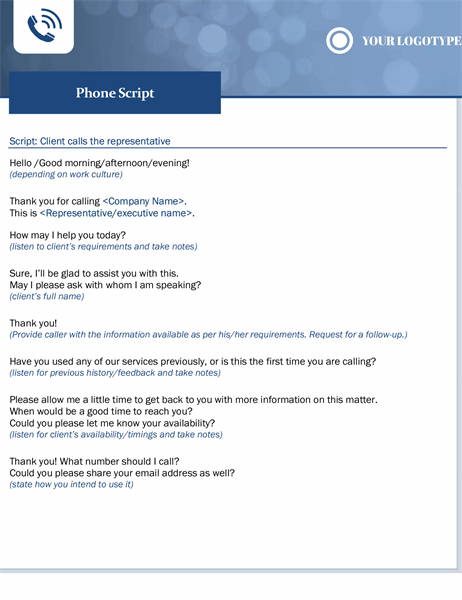 